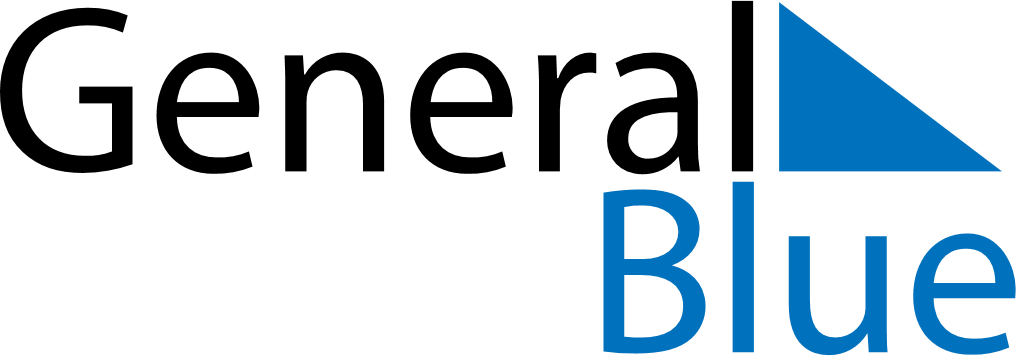 June 2019June 2019June 2019June 2019June 2019June 2019El SalvadorEl SalvadorEl SalvadorEl SalvadorEl SalvadorEl SalvadorSundayMondayTuesdayWednesdayThursdayFridaySaturday12345678910111213141516171819202122Father’s DayDía del Maestro2324252627282930NOTES